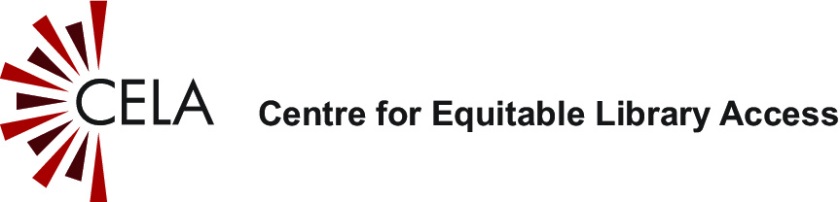 Difficulty reading regular print?Steps to register for your public library’s CELA Service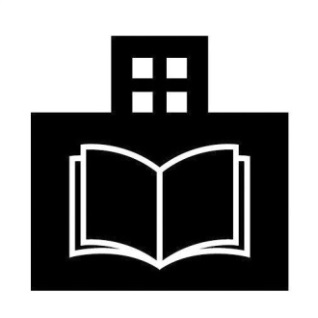 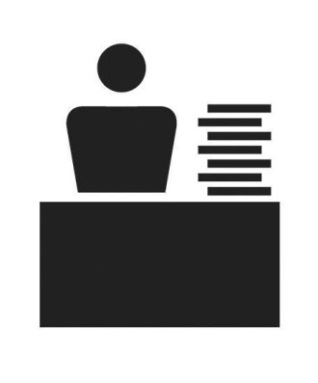 Contact your public library and ask about CELA service and if you’re eligible. Sign up for a public library card if you don’t have one. Public library staff will register you for CELA service, which can be done in person or over the phone.  If you prefer, you can self-register at signup.celalibrary.ca.Your CELA account number will be sent to you within 1 week of registration if you submit an email address.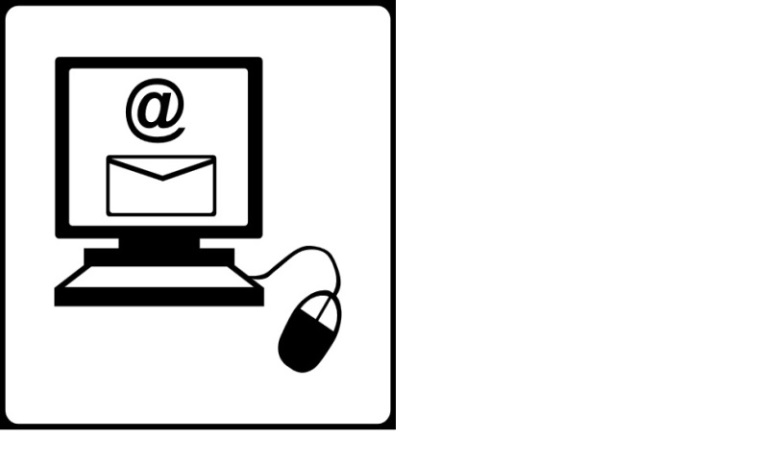 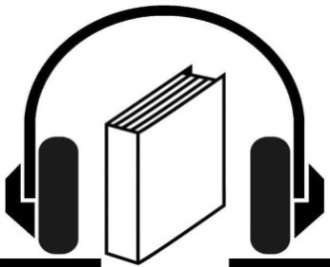 Log on to celalibrary.ca to get your books.Sign up for a free Bookshare membership!Bookshare offers instant access to more popular digital books than any other online library of its kind. Steps to sign up for Bookshare1. Register for CELA services at your public library.Register for Bookshare at bookshare.org/signUpMember Send proof of disability form to membership@bookshare.org.Log on to bookshare.org to get your books. 